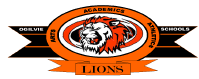 Ogilvie Public Schools – ISD 333Phone:  320-272-5000    Fax:  320-272-5072Kathy Belsheim, Superintendent   320-272-5075Suzanne Davis, 7-12 Principal   320-272-5005                                                           Ryan Koenigs, Pre K-6 Principal 320-272-5055Benji Besser, Activities Director 320-272-5040                                                                Brooke Stulc, Business Manager 320-272-5077To:	All Interested ApplicantsFrom:	Kathy Belsheim, Superintendent, and Paul Jacobs, Maintenance Operations CoordinatorRe:	Employment OpportunityDate:	September 15th, 2023Ogilvie Public Schools is seeking qualified candidates who’d like to be part of building an efficient maintenance department filled with Lion Pride!The following position is available.1- Full time- 32 hour Department Lead Maintenance Department Position Duties:      To assist with the cleaning and maintenance to District’s buildings.  The Lead may  temporarily assign work details and is responsible to see that such tasks are completed.  Responsibilities as assigned by the Maintenance Operations Coordinator.  Benefits:   Salary and benefits per the negotiated Ogilvie Education Support Personnel Association                                 (OESPA) Master Agreement.  Higher wage available, based on past work experience with                  similar responsibilities.Duty Days: Ogilvie Public Schools educates with a 4-day School Week structure; Monday is typically                      the non-school day.        Open until filledApplicants should submit the following:  District application (obtained at www.ogilvie.k12.mn.us) and letter of interest to Teri Belsheim, Ogilvie Public Schools, 333 School Drive, Ogilvie, MN 56358.  Applications may also be submitted to tbelsheim@ogilvie.k12.mn.us  For more information, please call Paul Jacobs at 320-272-5025.“Ogilvie Public Schools is an equal opportunity provider and employer.”